Evenwijdige rechten en hun snijlijnGeef de correcte benaming van de relatie tussen de 2 hoeken. Kies uitGelijksoortige HoekenBinnenhoeken aan dezelfde kant van de snijlijnBuitenhoeken aan dezelfde kant van de snijlijnVerwisselende binnenhoekenVerwisselende buitenhoekenOverstaande hoekenNevenhoeken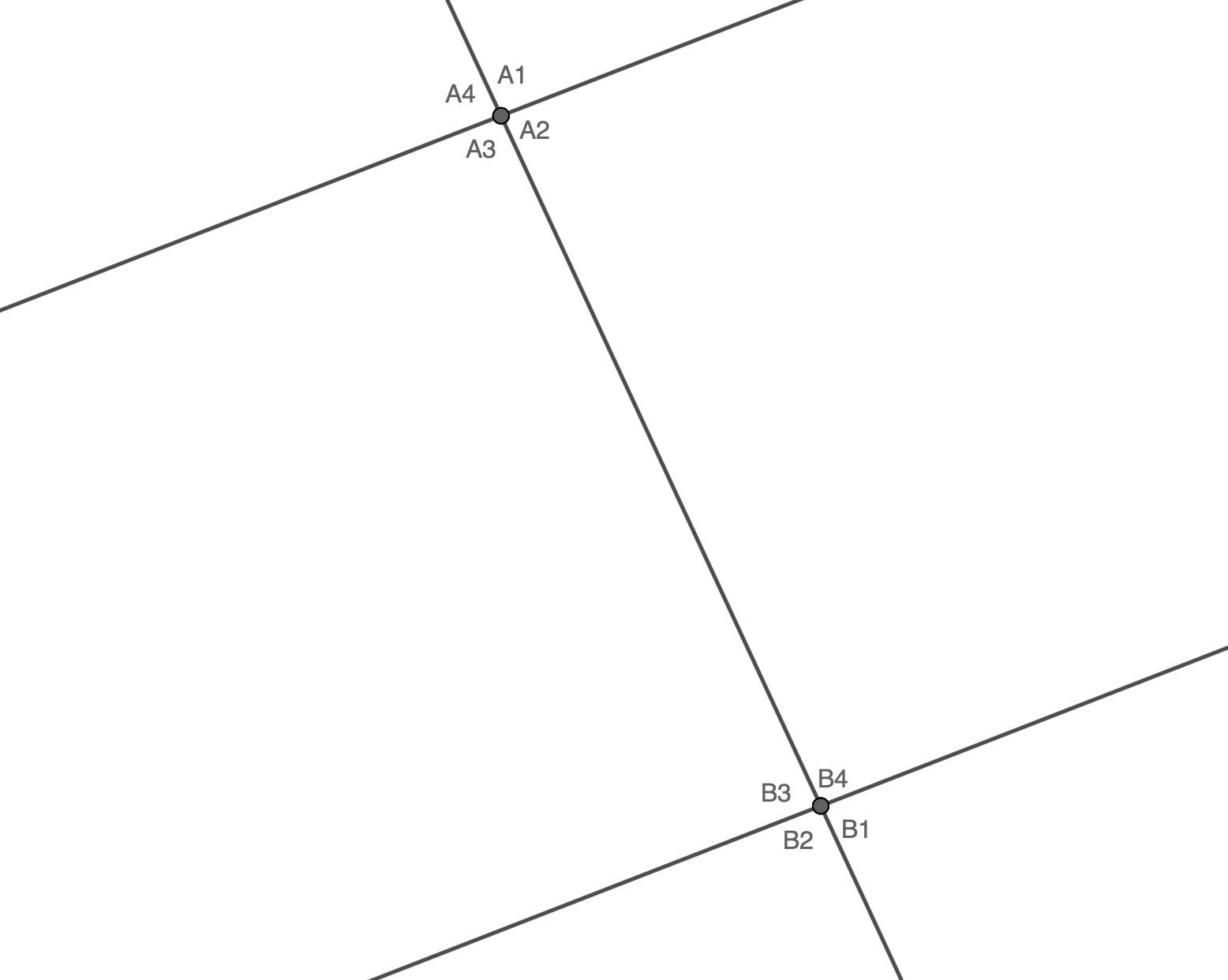 Antwoorden 5 / 6 / 1 / 3 / 4 / 2 / 7 / 3 / 1 / 5 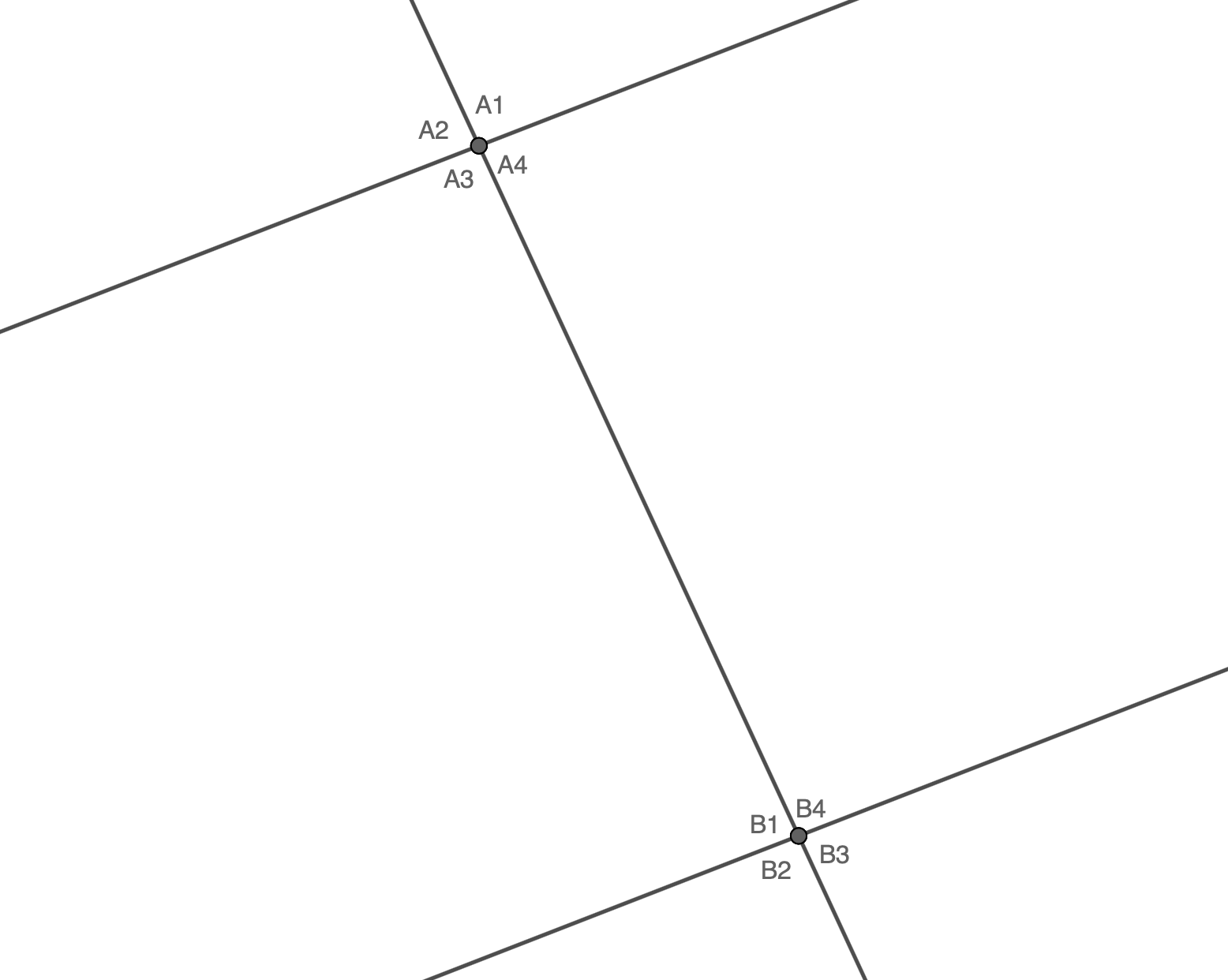 OplossingenA1B4,A4B3,A3B2,A2B1//A4B4,A3B1//A1B3,A2B2//A4B1,A3B4//A1B2,A2B3//A1A3,A2A4,B2B5,B1B3//A1A2,A2A3,A3A4,A4A1,B1B2,B2B3,B3B4,B4B1A1 en B2A3 en A1A4 en B3B1 en A1B3 en A2A2 en B4B3 en B4A4 en B2A3 en B2B2 en A1Gelijksoortige HoekenBinnenhoeken aan dezelfde kant van de snijlijnBuitenhoeken aan dezelfde kant van de snijlijnVerwisselende binnenhoekenVerwisselende buitenhoekenOverstaande hoekenNevenhoeken